Suvestinė redakcija nuo 2022-07-01Įsakymas paskelbtas: TAR 2021-07-05, i. k. 2021-15340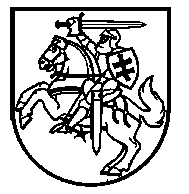 LIETUVOS RESPUBLIKOSSOCIALINĖS APSAUGOS IR DARBO MINISTRASĮSAKYMASDĖL AKREDITUOTOS SOCIALINĖS PRIEŽIŪROS TEIKIMO REIKALAVIMŲ PATVIRTINIMO  2021 m. liepos 5 d. Nr. A1-492VilniusVadovaudamasi Lietuvos Respublikos socialinių paslaugų įstatymo 252 straipsnio 2 dalimi,t v i r t i n u  Akredituotos socialinės priežiūros teikimo reikalavimus (pridedama).Socialinės apsaugos ir darbo ministrė	Monika NavickienėPatvirtinta Lietuvos Respublikos socialinėsapsaugos ir darbo ministro 2021 m. liepos 5 d. įsakymuNr. A1-492AKREDITUOTOS SOCIALINĖS PRIEŽIŪROS TEIKIMO REIKALAVIMAI________________________________________Priedo pakeitimai:Nr. A1-809, 2021-11-15, paskelbta TAR 2021-11-15, i. k. 2021-23605Nr. A1-862, 2021-12-01, paskelbta TAR 2021-12-01, i. k. 2021-24873Nr. A1-941, 2021-12-22, paskelbta TAR 2021-12-23, i. k. 2021-26685Nr. A1-112, 2022-02-15, paskelbta TAR 2022-02-15, i. k. 2022-02753Nr. A1-430, 2022-06-22, paskelbta TAR 2022-06-22, i. k. 2022-13418Pakeitimai:1.Lietuvos Respublikos socialinės apsaugos ir darbo ministerija, ĮsakymasNr. A1-809, 2021-11-15, paskelbta TAR 2021-11-15, i. k. 2021-23605Dėl Lietuvos Respublikos socialinės apsaugos ir darbo ministro 2021 m. liepos 5 d. įsakymo Nr. A1-492 „Dėl akredituotos socialinės priežiūros teikimo reikalavimų patvirtinimo“ pakeitimo2.Lietuvos Respublikos socialinės apsaugos ir darbo ministerija, ĮsakymasNr. A1-862, 2021-12-01, paskelbta TAR 2021-12-01, i. k. 2021-24873Dėl Lietuvos Respublikos socialinės apsaugos ir darbo ministro 2021 m. liepos 5 d. įsakymo Nr. A1-492 „Dėl Akredituotos socialinės priežiūros teikimo reikalavimų patvirtinimo“ pakeitimo3.Lietuvos Respublikos socialinės apsaugos ir darbo ministerija, ĮsakymasNr. A1-941, 2021-12-22, paskelbta TAR 2021-12-23, i. k. 2021-26685Dėl Lietuvos Respublikos socialinės apsaugos ir darbo ministro 2021 m. liepos 5 d. įsakymo Nr. A1-492 „Dėl Akredituotos socialinės priežiūros teikimo reikalavimų patvirtinimo“ pakeitimo4.Lietuvos Respublikos socialinės apsaugos ir darbo ministerija, ĮsakymasNr. A1-112, 2022-02-15, paskelbta TAR 2022-02-15, i. k. 2022-02753Dėl Lietuvos Respublikos socialinės apsaugos ir darbo ministro 2021 m. liepos 5 d. įsakymo Nr. A1-492 „Dėl Akredituotos socialinės priežiūros teikimo reikalavimų patvirtinimo“ pakeitimo5.Lietuvos Respublikos socialinės apsaugos ir darbo ministerija, ĮsakymasNr. A1-430, 2022-06-22, paskelbta TAR 2022-06-22, i. k. 2022-13418Dėl Lietuvos Respublikos socialinės apsaugos ir darbo ministro 2021 m. liepos 5 d. įsakymo Nr. A1-492 „Dėl Akredituotos socialinės priežiūros teikimo reikalavimų patvirtinimo“ pakeitimoEil. Nr.Socialinės paslaugos pavadinimasSocialinės paslaugos pavadinimasSocialinės paslaugos pavadinimasPaslaugos teikimo kriterijaiApibūdinimasApibūdinimasApibūdinimas1. Pagalba į namusPagalba į namusPagalba į namus1.1.Reikalavimai patalpoms (jei paslaugai teikti būtinos patalpos)1.1.1. reikalavimai nenustatomi.1.1.1. reikalavimai nenustatomi.1.1.1. reikalavimai nenustatomi.1.2.Reikalavimai personalo išsilavinimui1.2.1. socialiniai darbuotojai, įgiję Socialinių paslaugų įstatymo (toliau – Įstatymas) 20 straipsnio 6 dalyje nurodytą išsilavinimą;1.2.2. individualios priežiūros darbuotojai, atitinkantys Įstatymo 19 straipsnio 61 dalyje nurodytus reikalavimus;1.2.3. kiti darbuotojai, teikiantys pagalbą į namus (pvz., psichologai), turi būti įgiję atitinkamai profesijai reikalingą teisės aktuose nustatytą išsilavinimą.1.2.1. socialiniai darbuotojai, įgiję Socialinių paslaugų įstatymo (toliau – Įstatymas) 20 straipsnio 6 dalyje nurodytą išsilavinimą;1.2.2. individualios priežiūros darbuotojai, atitinkantys Įstatymo 19 straipsnio 61 dalyje nurodytus reikalavimus;1.2.3. kiti darbuotojai, teikiantys pagalbą į namus (pvz., psichologai), turi būti įgiję atitinkamai profesijai reikalingą teisės aktuose nustatytą išsilavinimą.1.2.1. socialiniai darbuotojai, įgiję Socialinių paslaugų įstatymo (toliau – Įstatymas) 20 straipsnio 6 dalyje nurodytą išsilavinimą;1.2.2. individualios priežiūros darbuotojai, atitinkantys Įstatymo 19 straipsnio 61 dalyje nurodytus reikalavimus;1.2.3. kiti darbuotojai, teikiantys pagalbą į namus (pvz., psichologai), turi būti įgiję atitinkamai profesijai reikalingą teisės aktuose nustatytą išsilavinimą.2.Socialinių įgūdžių ugdymas, palaikymas ir (ar) atkūrimasSocialinių įgūdžių ugdymas, palaikymas ir (ar) atkūrimasSocialinių įgūdžių ugdymas, palaikymas ir (ar) atkūrimas2.1.Reikalavimai patalpoms (jei paslaugai teikti būtinos patalpos)2.1.1. įstaigoje turi būti įrengta bent viena atskira patalpa konsultacijoms, užsiėmimams.2.1.1. įstaigoje turi būti įrengta bent viena atskira patalpa konsultacijoms, užsiėmimams.2.1.1. įstaigoje turi būti įrengta bent viena atskira patalpa konsultacijoms, užsiėmimams.2.2.Reikalavimai personalo išsilavinimui2.2.1. socialiniai darbuotojai, įgiję Įstatymo 20 straipsnio 6 dalyje nurodytą išsilavinimą;2.2.2. individualios priežiūros darbuotojai, atitinkantys Įstatymo 19 straipsnio 61 dalyje nurodytus reikalavimus.2.2.1. socialiniai darbuotojai, įgiję Įstatymo 20 straipsnio 6 dalyje nurodytą išsilavinimą;2.2.2. individualios priežiūros darbuotojai, atitinkantys Įstatymo 19 straipsnio 61 dalyje nurodytus reikalavimus.2.2.1. socialiniai darbuotojai, įgiję Įstatymo 20 straipsnio 6 dalyje nurodytą išsilavinimą;2.2.2. individualios priežiūros darbuotojai, atitinkantys Įstatymo 19 straipsnio 61 dalyje nurodytus reikalavimus.3.Apgyvendinimas savarankiško gyvenimo namuoseApgyvendinimas savarankiško gyvenimo namuoseApgyvendinimas savarankiško gyvenimo namuose3.1.Reikalavimai patalpoms (jei paslaugai teikti būtinos patalpos)3.1.1. įstaigoje turi būti įrengtos gyvenamosios patalpos (kambariai) paslaugos gavėjams (asmeniui ar šeimai). Vienoje gyvenamojoje patalpoje (kambaryje), jei paslaugos gavėjai yra asmenys (ne šeimos) be šeimos narių ir jei jie sutinka, gali gyventi ne daugiau kaip du paslaugos gavėjai (asmenys). Vienoje gyvenamojoje patalpoje (kambaryje), kurioje gyvena šeima, negali būti apgyvendintas dar vienas paslaugos gavėjas (asmuo ar šeima);3.1.2. įstaigoje turi būti įrengta bent viena virtuvė; 3.1.3. įstaigoje turi būti įrengta bent viena higienos patalpa (vonia ir (ar) dušas, praustuvas, tualetas) (toliau – higienos patalpa);3.1.4. jei paslauga bus teikiama asmenims, turintiems negalią, higienos patalpa turi būti jiems pritaikyta.3.1.1. įstaigoje turi būti įrengtos gyvenamosios patalpos (kambariai) paslaugos gavėjams (asmeniui ar šeimai). Vienoje gyvenamojoje patalpoje (kambaryje), jei paslaugos gavėjai yra asmenys (ne šeimos) be šeimos narių ir jei jie sutinka, gali gyventi ne daugiau kaip du paslaugos gavėjai (asmenys). Vienoje gyvenamojoje patalpoje (kambaryje), kurioje gyvena šeima, negali būti apgyvendintas dar vienas paslaugos gavėjas (asmuo ar šeima);3.1.2. įstaigoje turi būti įrengta bent viena virtuvė; 3.1.3. įstaigoje turi būti įrengta bent viena higienos patalpa (vonia ir (ar) dušas, praustuvas, tualetas) (toliau – higienos patalpa);3.1.4. jei paslauga bus teikiama asmenims, turintiems negalią, higienos patalpa turi būti jiems pritaikyta.3.1.1. įstaigoje turi būti įrengtos gyvenamosios patalpos (kambariai) paslaugos gavėjams (asmeniui ar šeimai). Vienoje gyvenamojoje patalpoje (kambaryje), jei paslaugos gavėjai yra asmenys (ne šeimos) be šeimos narių ir jei jie sutinka, gali gyventi ne daugiau kaip du paslaugos gavėjai (asmenys). Vienoje gyvenamojoje patalpoje (kambaryje), kurioje gyvena šeima, negali būti apgyvendintas dar vienas paslaugos gavėjas (asmuo ar šeima);3.1.2. įstaigoje turi būti įrengta bent viena virtuvė; 3.1.3. įstaigoje turi būti įrengta bent viena higienos patalpa (vonia ir (ar) dušas, praustuvas, tualetas) (toliau – higienos patalpa);3.1.4. jei paslauga bus teikiama asmenims, turintiems negalią, higienos patalpa turi būti jiems pritaikyta.3.2.Reikalavimai personalo išsilavinimui3.2.1. socialiniai darbuotojai, įgiję Įstatymo 20 straipsnio 6 dalyje nurodytą išsilavinimą;3.2.2. individualios priežiūros darbuotojai, atitinkantys Įstatymo 19 straipsnio 61 dalyje nurodytus reikalavimus.3.2.1. socialiniai darbuotojai, įgiję Įstatymo 20 straipsnio 6 dalyje nurodytą išsilavinimą;3.2.2. individualios priežiūros darbuotojai, atitinkantys Įstatymo 19 straipsnio 61 dalyje nurodytus reikalavimus.3.2.1. socialiniai darbuotojai, įgiję Įstatymo 20 straipsnio 6 dalyje nurodytą išsilavinimą;3.2.2. individualios priežiūros darbuotojai, atitinkantys Įstatymo 19 straipsnio 61 dalyje nurodytus reikalavimus.4.Laikinas apnakvindinimasLaikinas apnakvindinimasLaikinas apnakvindinimas4.1.Reikalavimai patalpoms (jei paslaugai teikti būtinos patalpos)4.1.1. įstaigoje turi būti įrengta bent viena atskira patalpa asmenų priėmimui, individualioms konsultacijoms;4.1.2. įstaigoje turi būti įrengtos gyvenamosios patalpos (kambariai) paslaugos gavėjams (asmenims);4.1.3. įstaigoje turi būti įrengta bent viena higienos patalpa. 4.1.1. įstaigoje turi būti įrengta bent viena atskira patalpa asmenų priėmimui, individualioms konsultacijoms;4.1.2. įstaigoje turi būti įrengtos gyvenamosios patalpos (kambariai) paslaugos gavėjams (asmenims);4.1.3. įstaigoje turi būti įrengta bent viena higienos patalpa. 4.1.1. įstaigoje turi būti įrengta bent viena atskira patalpa asmenų priėmimui, individualioms konsultacijoms;4.1.2. įstaigoje turi būti įrengtos gyvenamosios patalpos (kambariai) paslaugos gavėjams (asmenims);4.1.3. įstaigoje turi būti įrengta bent viena higienos patalpa. 4.2.Reikalavimai personalo išsilavinimui4.2.1. socialiniai darbuotojai, įgiję Įstatymo 20 straipsnio 6 dalyje nurodytą išsilavinimą;4.2.2. individualios priežiūros darbuotojai, atitinkantys Įstatymo 19 straipsnio 61 dalyje nurodytus reikalavimus.4.2.1. socialiniai darbuotojai, įgiję Įstatymo 20 straipsnio 6 dalyje nurodytą išsilavinimą;4.2.2. individualios priežiūros darbuotojai, atitinkantys Įstatymo 19 straipsnio 61 dalyje nurodytus reikalavimus.4.2.1. socialiniai darbuotojai, įgiję Įstatymo 20 straipsnio 6 dalyje nurodytą išsilavinimą;4.2.2. individualios priežiūros darbuotojai, atitinkantys Įstatymo 19 straipsnio 61 dalyje nurodytus reikalavimus.5. Intensyvi krizių įveikimo pagalbaIntensyvi krizių įveikimo pagalbaIntensyvi krizių įveikimo pagalba5.1.Reikalavimai patalpoms (jei paslaugai teikti būtinos patalpos)5.1.1. įstaigoje turi būti įrengta bent viena atskira patalpa laisvalaikiui, susitikimams, mokymams organizuoti, individualiems pokalbiams, individualiai veiklai; 5.1.2. įstaigoje turi būti įrengtos gyvenamosios patalpos (kambariai) kiekvienam paslaugos gavėjui (asmeniui ir (ar) šeimai);5.1.3. įstaigoje turi būti įrengta bent viena virtuvė;5.1.4. įstaigoje turi būti įrengta bent viena higienos patalpa; 5.1.5. įstaigoje turi būti įrengta skalbimo, džiovinimo ir lyginimo patalpa arba gyvenamosiose patalpose (kambariuose) sudarytos skalbimo, džiovinimo ir lyginimo sąlygos (turi būti tam skirta įranga, priemonės ir vieta).5.1.1. įstaigoje turi būti įrengta bent viena atskira patalpa laisvalaikiui, susitikimams, mokymams organizuoti, individualiems pokalbiams, individualiai veiklai; 5.1.2. įstaigoje turi būti įrengtos gyvenamosios patalpos (kambariai) kiekvienam paslaugos gavėjui (asmeniui ir (ar) šeimai);5.1.3. įstaigoje turi būti įrengta bent viena virtuvė;5.1.4. įstaigoje turi būti įrengta bent viena higienos patalpa; 5.1.5. įstaigoje turi būti įrengta skalbimo, džiovinimo ir lyginimo patalpa arba gyvenamosiose patalpose (kambariuose) sudarytos skalbimo, džiovinimo ir lyginimo sąlygos (turi būti tam skirta įranga, priemonės ir vieta).5.1.1. įstaigoje turi būti įrengta bent viena atskira patalpa laisvalaikiui, susitikimams, mokymams organizuoti, individualiems pokalbiams, individualiai veiklai; 5.1.2. įstaigoje turi būti įrengtos gyvenamosios patalpos (kambariai) kiekvienam paslaugos gavėjui (asmeniui ir (ar) šeimai);5.1.3. įstaigoje turi būti įrengta bent viena virtuvė;5.1.4. įstaigoje turi būti įrengta bent viena higienos patalpa; 5.1.5. įstaigoje turi būti įrengta skalbimo, džiovinimo ir lyginimo patalpa arba gyvenamosiose patalpose (kambariuose) sudarytos skalbimo, džiovinimo ir lyginimo sąlygos (turi būti tam skirta įranga, priemonės ir vieta).5.2.Reikalavimai personalo išsilavinimui 5.2.1. socialiniai darbuotojai, įgiję Įstatymo 20 straipsnio 6 dalyje nurodytą išsilavinimą;5.2.2. individualios priežiūros darbuotojai, atitinkantys Įstatymo 19 straipsnio 61 dalyje nurodytus reikalavimus;5.2.3. kiti darbuotojai, teikiantys intensyvią krizių įveikimo pagalbos paslaugą (pvz.: psichologai, teisininkai, sielovados specialistai ir kt.), turi būti įgiję atitinkamai profesijai reikalingą teisės aktuose nustatytą išsilavinimą.5.2.1. socialiniai darbuotojai, įgiję Įstatymo 20 straipsnio 6 dalyje nurodytą išsilavinimą;5.2.2. individualios priežiūros darbuotojai, atitinkantys Įstatymo 19 straipsnio 61 dalyje nurodytus reikalavimus;5.2.3. kiti darbuotojai, teikiantys intensyvią krizių įveikimo pagalbos paslaugą (pvz.: psichologai, teisininkai, sielovados specialistai ir kt.), turi būti įgiję atitinkamai profesijai reikalingą teisės aktuose nustatytą išsilavinimą.5.2.1. socialiniai darbuotojai, įgiję Įstatymo 20 straipsnio 6 dalyje nurodytą išsilavinimą;5.2.2. individualios priežiūros darbuotojai, atitinkantys Įstatymo 19 straipsnio 61 dalyje nurodytus reikalavimus;5.2.3. kiti darbuotojai, teikiantys intensyvią krizių įveikimo pagalbos paslaugą (pvz.: psichologai, teisininkai, sielovados specialistai ir kt.), turi būti įgiję atitinkamai profesijai reikalingą teisės aktuose nustatytą išsilavinimą.6.Psichosocialinė pagalbaPsichosocialinė pagalbaPsichosocialinė pagalba6.1.Reikalavimai patalpoms (jei paslaugai teikti būtinos patalpos)6.1.1. įstaigoje turi būti įrengta bent viena atskira patalpa konsultacijoms, užsiėmimams.6.1.1. įstaigoje turi būti įrengta bent viena atskira patalpa konsultacijoms, užsiėmimams.6.1.1. įstaigoje turi būti įrengta bent viena atskira patalpa konsultacijoms, užsiėmimams.6.2.Reikalavimai personalo išsilavinimui 6.2.1. socialiniai darbuotojai, įgiję Įstatymo 20 straipsnio 6 dalyje nurodytą išsilavinimą;6.2.2. individualios priežiūros darbuotojai, atitinkantys Įstatymo 19 straipsnio 61 dalyje nurodytus reikalavimus;6.2.3. kiti darbuotojai, teikiantys psichosocialinę pagalbą(pvz.: psichologai, sielovados specialistai ir kt.), turi būti įgiję atitinkamai profesijai reikalingą teisės aktuose nustatytą išsilavinimą.6.2.1. socialiniai darbuotojai, įgiję Įstatymo 20 straipsnio 6 dalyje nurodytą išsilavinimą;6.2.2. individualios priežiūros darbuotojai, atitinkantys Įstatymo 19 straipsnio 61 dalyje nurodytus reikalavimus;6.2.3. kiti darbuotojai, teikiantys psichosocialinę pagalbą(pvz.: psichologai, sielovados specialistai ir kt.), turi būti įgiję atitinkamai profesijai reikalingą teisės aktuose nustatytą išsilavinimą.6.2.1. socialiniai darbuotojai, įgiję Įstatymo 20 straipsnio 6 dalyje nurodytą išsilavinimą;6.2.2. individualios priežiūros darbuotojai, atitinkantys Įstatymo 19 straipsnio 61 dalyje nurodytus reikalavimus;6.2.3. kiti darbuotojai, teikiantys psichosocialinę pagalbą(pvz.: psichologai, sielovados specialistai ir kt.), turi būti įgiję atitinkamai profesijai reikalingą teisės aktuose nustatytą išsilavinimą.7.Apgyvendinimas nakvynės namuoseApgyvendinimas nakvynės namuoseApgyvendinimas nakvynės namuose7.1.Reikalavimai patalpoms (jei paslaugai teikti būtinos patalpos)7.1.1. įstaigoje turi būti įrengta bent viena atskira patalpa asmenų priėmimui, individualioms konsultacijoms, laisvalaikiui, susitikimams, individualiems pokalbiams;7.1.2. įstaigoje turi būti įrengtos gyvenamosios patalpos (kambariai) paslaugos gavėjams;7.1.3. įstaigoje turi būti įrengta bent viena virtuvė;7.1.4. įstaigoje turi būti įrengta bent viena higienos patalpa; 7.1.5. įstaigoje turi būti įrengta bent viena skalbimo, džiovinimo ir lyginimo patalpa.7.1.1. įstaigoje turi būti įrengta bent viena atskira patalpa asmenų priėmimui, individualioms konsultacijoms, laisvalaikiui, susitikimams, individualiems pokalbiams;7.1.2. įstaigoje turi būti įrengtos gyvenamosios patalpos (kambariai) paslaugos gavėjams;7.1.3. įstaigoje turi būti įrengta bent viena virtuvė;7.1.4. įstaigoje turi būti įrengta bent viena higienos patalpa; 7.1.5. įstaigoje turi būti įrengta bent viena skalbimo, džiovinimo ir lyginimo patalpa.7.1.1. įstaigoje turi būti įrengta bent viena atskira patalpa asmenų priėmimui, individualioms konsultacijoms, laisvalaikiui, susitikimams, individualiems pokalbiams;7.1.2. įstaigoje turi būti įrengtos gyvenamosios patalpos (kambariai) paslaugos gavėjams;7.1.3. įstaigoje turi būti įrengta bent viena virtuvė;7.1.4. įstaigoje turi būti įrengta bent viena higienos patalpa; 7.1.5. įstaigoje turi būti įrengta bent viena skalbimo, džiovinimo ir lyginimo patalpa.7.2.Reikalavimai personalo išsilavinimui 7.2.1. socialiniai darbuotojai, įgiję Įstatymo 20 straipsnio 6 dalyje nurodytą išsilavinimą;7.2.2. individualios priežiūros darbuotojai, atitinkantys Įstatymo 19 straipsnio 61 dalyje nurodytus reikalavimus;7.2.3. kiti darbuotojai, teikiantys apgyvendinimo nakvynės namuose paslaugą (pvz., sveikatos priežiūros specialistai ir kt.), turi būti įgiję atitinkamai profesijai reikalingą teisės aktuose nustatytą išsilavinimą.7.2.1. socialiniai darbuotojai, įgiję Įstatymo 20 straipsnio 6 dalyje nurodytą išsilavinimą;7.2.2. individualios priežiūros darbuotojai, atitinkantys Įstatymo 19 straipsnio 61 dalyje nurodytus reikalavimus;7.2.3. kiti darbuotojai, teikiantys apgyvendinimo nakvynės namuose paslaugą (pvz., sveikatos priežiūros specialistai ir kt.), turi būti įgiję atitinkamai profesijai reikalingą teisės aktuose nustatytą išsilavinimą.7.2.1. socialiniai darbuotojai, įgiję Įstatymo 20 straipsnio 6 dalyje nurodytą išsilavinimą;7.2.2. individualios priežiūros darbuotojai, atitinkantys Įstatymo 19 straipsnio 61 dalyje nurodytus reikalavimus;7.2.3. kiti darbuotojai, teikiantys apgyvendinimo nakvynės namuose paslaugą (pvz., sveikatos priežiūros specialistai ir kt.), turi būti įgiję atitinkamai profesijai reikalingą teisės aktuose nustatytą išsilavinimą.8.Pagalba globėjams (rūpintojams), budintiems globotojams, įtėviams ir šeimynų dalyviamsPagalba globėjams (rūpintojams), budintiems globotojams, įtėviams ir šeimynų dalyviamsPagalba globėjams (rūpintojams), budintiems globotojams, įtėviams ir šeimynų dalyviams8.1.Reikalavimai patalpoms (jei paslaugai teikti būtinos patalpos)8.1.1. įstaigoje turi būti įrengta bent viena atskira patalpa individualioms konsultacijoms, užsiėmimams.8.1.1. įstaigoje turi būti įrengta bent viena atskira patalpa individualioms konsultacijoms, užsiėmimams.8.1.1. įstaigoje turi būti įrengta bent viena atskira patalpa individualioms konsultacijoms, užsiėmimams.8.2.Reikalavimai personalo išsilavinimui 8.2.1. globos koordinatoriai – globos centro specialistai, įgiję socialinio darbo ir (ar) socialinės pedagogikos, ir (ar) psichologijos, ir (ar) šeimos edukologijos ir vaiko teisių apsaugos išsilavinimą, ir (ar) Valstybės vaiko teisių apsaugos ir įvaikinimo tarnybos prie Socialinės apsaugos ir darbo ministerijos atestuoti asmenys; 8.2.2. kiti darbuotojai, teikiantys pagalbos globėjams (rūpintojams), budintiems globotojams, įtėviams ir šeimynų dalyviams paslaugą(pvz.: psichologai, teisininkai ir kt.), turi būti įgiję atitinkamai profesijai reikalingą teisės aktuose nustatytą išsilavinimą.8.2.1. globos koordinatoriai – globos centro specialistai, įgiję socialinio darbo ir (ar) socialinės pedagogikos, ir (ar) psichologijos, ir (ar) šeimos edukologijos ir vaiko teisių apsaugos išsilavinimą, ir (ar) Valstybės vaiko teisių apsaugos ir įvaikinimo tarnybos prie Socialinės apsaugos ir darbo ministerijos atestuoti asmenys; 8.2.2. kiti darbuotojai, teikiantys pagalbos globėjams (rūpintojams), budintiems globotojams, įtėviams ir šeimynų dalyviams paslaugą(pvz.: psichologai, teisininkai ir kt.), turi būti įgiję atitinkamai profesijai reikalingą teisės aktuose nustatytą išsilavinimą.8.2.1. globos koordinatoriai – globos centro specialistai, įgiję socialinio darbo ir (ar) socialinės pedagogikos, ir (ar) psichologijos, ir (ar) šeimos edukologijos ir vaiko teisių apsaugos išsilavinimą, ir (ar) Valstybės vaiko teisių apsaugos ir įvaikinimo tarnybos prie Socialinės apsaugos ir darbo ministerijos atestuoti asmenys; 8.2.2. kiti darbuotojai, teikiantys pagalbos globėjams (rūpintojams), budintiems globotojams, įtėviams ir šeimynų dalyviams paslaugą(pvz.: psichologai, teisininkai ir kt.), turi būti įgiję atitinkamai profesijai reikalingą teisės aktuose nustatytą išsilavinimą.9.Apgyvendinimas apsaugotame būsteApgyvendinimas apsaugotame būsteApgyvendinimas apsaugotame būste9.1.Reikalavimai patalpoms (jei paslaugai teikti būtinos patalpos)9.1.1. apsaugotame būste kiekvienam paslaugos gavėjui turi būti įrengta gyvenamoji patalpa (atskiras kambarys). Vienoje gyvenamojoje patalpoje (kambaryje), jei paslaugos gavėjai yra asmenys (ne šeimos) be šeimos narių ir jei jie sutinka, gali gyventi ne daugiau kaip du paslaugos gavėjai (asmenys). Vienoje gyvenamojoje patalpoje (kambaryje), kurioje gyvena šeima, negali būti apgyvendintas dar vienas paslaugos gavėjas (asmuo ar šeima);9.1.2. apsaugotame būste turi būti įrengta virtuvė;9.1.3. apsaugotame būste turi būti įrengta higienos patalpa.9.1.1. apsaugotame būste kiekvienam paslaugos gavėjui turi būti įrengta gyvenamoji patalpa (atskiras kambarys). Vienoje gyvenamojoje patalpoje (kambaryje), jei paslaugos gavėjai yra asmenys (ne šeimos) be šeimos narių ir jei jie sutinka, gali gyventi ne daugiau kaip du paslaugos gavėjai (asmenys). Vienoje gyvenamojoje patalpoje (kambaryje), kurioje gyvena šeima, negali būti apgyvendintas dar vienas paslaugos gavėjas (asmuo ar šeima);9.1.2. apsaugotame būste turi būti įrengta virtuvė;9.1.3. apsaugotame būste turi būti įrengta higienos patalpa.9.1.1. apsaugotame būste kiekvienam paslaugos gavėjui turi būti įrengta gyvenamoji patalpa (atskiras kambarys). Vienoje gyvenamojoje patalpoje (kambaryje), jei paslaugos gavėjai yra asmenys (ne šeimos) be šeimos narių ir jei jie sutinka, gali gyventi ne daugiau kaip du paslaugos gavėjai (asmenys). Vienoje gyvenamojoje patalpoje (kambaryje), kurioje gyvena šeima, negali būti apgyvendintas dar vienas paslaugos gavėjas (asmuo ar šeima);9.1.2. apsaugotame būste turi būti įrengta virtuvė;9.1.3. apsaugotame būste turi būti įrengta higienos patalpa.9.2.Reikalavimai personalo išsilavinimui9.2.1. socialiniai darbuotojai, įgiję Įstatymo 20 straipsnio 6 dalyje nurodytą išsilavinimą;9.2.2. individualios priežiūros darbuotojai, atitinkantys Įstatymo 19 straipsnio 61 dalyje nurodytus reikalavimus.9.2.1. socialiniai darbuotojai, įgiję Įstatymo 20 straipsnio 6 dalyje nurodytą išsilavinimą;9.2.2. individualios priežiūros darbuotojai, atitinkantys Įstatymo 19 straipsnio 61 dalyje nurodytus reikalavimus.9.2.1. socialiniai darbuotojai, įgiję Įstatymo 20 straipsnio 6 dalyje nurodytą išsilavinimą;9.2.2. individualios priežiūros darbuotojai, atitinkantys Įstatymo 19 straipsnio 61 dalyje nurodytus reikalavimus.91.91.Laikinas atokvėpis91.1.91.1.Reikalavimai patalpoms (jei paslaugai teikti būtinos patalpos)Reikalavimai patalpoms (jei paslaugai teikti būtinos patalpos)Reikalavimai patalpoms (jei paslaugai teikti būtinos patalpos)91.1.1. reikalavimai nenustatomi.91.2.91.2.Reikalavimai personalo išsilavinimuiReikalavimai personalo išsilavinimuiReikalavimai personalo išsilavinimui91.2.1. socialiniai darbuotojai, įgiję Įstatymo 20 straipsnio 6 dalyje nurodytą išsilavinimą;91.2.2. individualios priežiūros darbuotojai, atitinkantys Įstatymo 19 straipsnio 61 dalyje nurodytus reikalavimus;91.2.3. kiti darbuotojai, teikiantys laikino atokvėpio paslaugą (pvz., sveikatos priežiūros specialistai ir kt.), turi būti įgiję atitinkamai profesijai reikalingą teisės aktuose nustatytą išsilavinimą.92.92.Palydėjimo paslauga jaunuoliams92.1.92.1.Reikalavimai patalpoms (jei paslaugai teikti būtinos patalpos)Reikalavimai patalpoms (jei paslaugai teikti būtinos patalpos)Reikalavimai patalpoms (jei paslaugai teikti būtinos patalpos)92.1.1. įstaigoje kiekvienam paslaugos gavėjui turi būti įrengta gyvenamoji patalpa (atskiras kambarys). Vienoje gyvenamojoje patalpoje (kambaryje), jei paslaugos gavėjai yra asmenys (ne šeimos) be šeimos narių ir jei jie sutinka, gali gyventi ne daugiau kaip du paslaugos gavėjai (asmenys);92.1.2. įstaigoje turi būti įrengta bent viena virtuvė;92.1.3. įstaigoje turi būti įrengta bent viena higienos patalpa;92.1.4. jei paslauga bus teikiama asmenims, turintiems negalią, higienos patalpa turi būti jiems pritaikyta.92.2.92.2.Reikalavimai personalo išsilavinimuiReikalavimai personalo išsilavinimuiReikalavimai personalo išsilavinimui92.2.1. socialiniai darbuotojai, įgiję Įstatymo 20 straipsnio 6 dalyje nurodytą išsilavinimą;92.2.2. individualios priežiūros darbuotojai, atitinkantys Įstatymo 19 straipsnio 61 dalyje nurodytus reikalavimus;92.2.3. kiti darbuotojai, teikiantys palydėjimo paslaugą jaunuoliams (pvz.: sveikatos priežiūros specialistai, švietimo pagalbos specialistai ir kt.), turi būti įgiję atitinkamai profesijai reikalingą teisės aktuose nustatytą išsilavinimą.93.93.Socialinė reabilitacija neįgaliesiems bendruomenėje93.1.93.1.Reikalavimai patalpoms (jei paslaugai teikti būtinos patalpos)Reikalavimai patalpoms (jei paslaugai teikti būtinos patalpos)Reikalavimai patalpoms (jei paslaugai teikti būtinos patalpos)93.1.1. įstaigoje turi būti įrengta bent viena atskira patalpa socialinės reabilitacijos paslaugoms neįgaliesiems bendruomenėje teikti;93.1.2. patekimas į patalpas turi būti prieinamas asmenims su negalia pagal jos pobūdį; 93.1.3. įstaigoje turi būti įrengta bent viena higienos patalpa.93.2.93.2.Reikalavimai personalo išsilavinimuiReikalavimai personalo išsilavinimuiReikalavimai personalo išsilavinimui93.2.1. socialiniai darbuotojai, įgiję Įstatymo 20 straipsnio 6 dalyje nurodytą išsilavinimą;93.2.2. individualios priežiūros darbuotojai, atitinkantys Įstatymo 19 straipsnio 61 dalyje nurodytus reikalavimus;93.2.3. kiti darbuotojai, teikiantys socialinės reabilitacijos paslaugas neįgaliesiems bendruomenėje (psichologai, specialieji pedagogai, tiflopedagogai, ergoterapeutai, surdopedagogai ir pan.), turi būti įgiję atitinkamai profesijai reikalingą teisės aktuose nustatytą išsilavinimą; įvairių terapijų (užimtumo, meno ir pan.) specialistai – atitinkamą išsilavinimą (kvalifikaciją) ir / arba ne mažesnę kaip 1 metų darbo su neįgaliaisiais patirtį.94.94.Socialinė priežiūra šeimoms94.1.94.1.Reikalavimai patalpoms (jei paslaugai teikti būtinos patalpos)Reikalavimai patalpoms (jei paslaugai teikti būtinos patalpos)Reikalavimai patalpoms (jei paslaugai teikti būtinos patalpos)94.1.1. įstaigoje turi būti įrengta bent viena atskira patalpa konsultacijoms, užsiėmimams.94.2.94.2.Reikalavimai personalo išsilavinimuiReikalavimai personalo išsilavinimuiReikalavimai personalo išsilavinimui94.2.1. socialiniai darbuotojai, įgiję Įstatymo 20 straipsnio 6 dalyje nurodytą išsilavinimą; 94.2.2. individualios priežiūros darbuotojai, atitinkantys Įstatymo 19 straipsnio 61 dalyje nurodytus reikalavimus.10.Vaikų dienos socialinė priežiūraVaikų dienos socialinė priežiūraVaikų dienos socialinė priežiūra10.1.Reikalavimai patalpoms ir personalo išsilavinimui nustatyti Akredituotos vaikų dienos socialinės priežiūros reikalavimuose ir rekomendacijose, patvirtintose Lietuvos Respublikos socialinės apsaugos ir darbo ministro 2020 m. liepos 10 d. įsakymu Nr. A1-658 „Dėl Akredituotos vaikų dienos socialinės priežiūros reikalavimų ir rekomendacijų patvirtinimo“.Reikalavimai patalpoms ir personalo išsilavinimui nustatyti Akredituotos vaikų dienos socialinės priežiūros reikalavimuose ir rekomendacijose, patvirtintose Lietuvos Respublikos socialinės apsaugos ir darbo ministro 2020 m. liepos 10 d. įsakymu Nr. A1-658 „Dėl Akredituotos vaikų dienos socialinės priežiūros reikalavimų ir rekomendacijų patvirtinimo“.Reikalavimai patalpoms ir personalo išsilavinimui nustatyti Akredituotos vaikų dienos socialinės priežiūros reikalavimuose ir rekomendacijose, patvirtintose Lietuvos Respublikos socialinės apsaugos ir darbo ministro 2020 m. liepos 10 d. įsakymu Nr. A1-658 „Dėl Akredituotos vaikų dienos socialinės priežiūros reikalavimų ir rekomendacijų patvirtinimo“.Reikalavimai patalpoms ir personalo išsilavinimui nustatyti Akredituotos vaikų dienos socialinės priežiūros reikalavimuose ir rekomendacijose, patvirtintose Lietuvos Respublikos socialinės apsaugos ir darbo ministro 2020 m. liepos 10 d. įsakymu Nr. A1-658 „Dėl Akredituotos vaikų dienos socialinės priežiūros reikalavimų ir rekomendacijų patvirtinimo“.